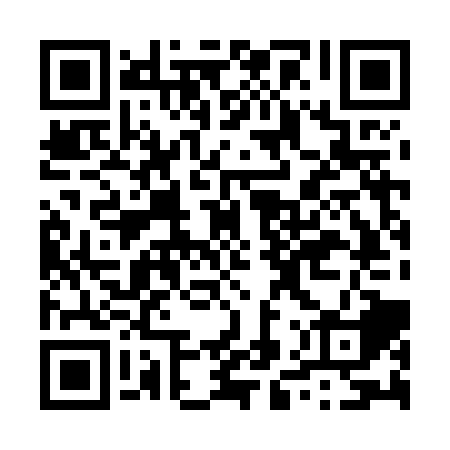 Ramadan times for Bimba, CameroonMon 11 Mar 2024 - Wed 10 Apr 2024High Latitude Method: NonePrayer Calculation Method: Muslim World LeagueAsar Calculation Method: ShafiPrayer times provided by https://www.salahtimes.comDateDayFajrSuhurSunriseDhuhrAsrIftarMaghribIsha11Mon5:025:026:1112:133:256:166:167:2112Tue5:025:026:1112:133:256:166:167:2013Wed5:025:026:1012:133:246:156:157:2014Thu5:015:016:1012:133:236:156:157:2015Fri5:015:016:1012:123:226:156:157:2016Sat5:005:006:0912:123:226:156:157:2017Sun5:005:006:0912:123:216:156:157:2018Mon5:005:006:0812:113:206:156:157:1919Tue4:594:596:0812:113:196:146:147:1920Wed4:594:596:0812:113:186:146:147:1921Thu4:584:586:0712:113:176:146:147:1922Fri4:584:586:0712:103:166:146:147:1923Sat4:574:576:0612:103:156:146:147:1924Sun4:574:576:0612:103:146:136:137:1825Mon4:574:576:0612:093:146:136:137:1826Tue4:564:566:0512:093:136:136:137:1827Wed4:564:566:0512:093:126:136:137:1828Thu4:554:556:0412:083:116:136:137:1829Fri4:554:556:0412:083:106:136:137:1830Sat4:544:546:0312:083:096:126:127:1731Sun4:544:546:0312:083:096:126:127:171Mon4:534:536:0312:073:096:126:127:172Tue4:534:536:0212:073:106:126:127:173Wed4:534:536:0212:073:106:126:127:174Thu4:524:526:0112:063:116:116:117:175Fri4:524:526:0112:063:116:116:117:176Sat4:514:516:0112:063:116:116:117:177Sun4:514:516:0012:063:126:116:117:168Mon4:504:506:0012:053:126:116:117:169Tue4:504:505:5912:053:136:116:117:1610Wed4:494:495:5912:053:136:106:107:16